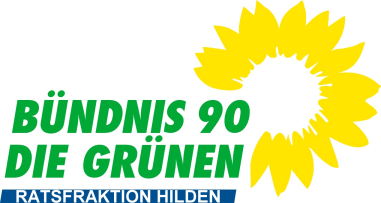 Hilden, 25.10.22Antrag zum Haushalt 2023Nummer des Teilergebnisplans (Produkt):Zeilennummer der Ergebnis- oder Finanzplanposition: Investitionsnummer: Änderungsbetrag in Euro und welche/s Haushaltsjahr/e: Bei Ansatzverschlechterung: Deckungsvorschlag:AntragBegründung:Anne Gronemeyer               Cornelia Geißler_______________________UnterschriftFrühe HilfenDie Verwaltung wird beauftragt, die finanziellen Mittel für die Frühen Hilfen der Hebammen und Kinderkrankenschwestern zu verdoppeln und im Umfang an die Bedarfssituation anzupassen.Im aktuellen Familienbericht betont die Verwaltung, dass ... „die gesamtstädtischen Präventionsketten von der Schwangerschaft bis zur Verselbständigung noch stärker aufeinander abzustimmen sind… “. Die Struktur der Frühen Hilfen bildet das erste Glied dieser Kette und erreicht Familien in schwierigen Lebenslagen bereits ab der Schwangerschaft. Sie kann Kontakte anbahnen, Vertrauen aufbauen und konkrete Unterstützung leisten. Damit können tragische Entwicklungen frühzeitig abgewendet werden, somit Kosten für eventuell später notwendige Interventionen gespart werden.